PREFEITURA MUNICIPAL DE RIO BOM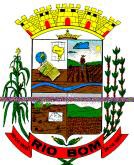 Estado do ParanáAutarquia Municipal de Saúde, Avenida Goiás, 165 – Fone: 3468-1142 saude@riobom.pr.gov.brAVISO DE LICITAÇÃOA Autarquia Municipal de Saúde de Rio Bom, Estado do Paraná, através de seu Presidente, torna público que fará às 09:00 Horas do dia 24 de Março de 2023 o Pregão 013/2023, no estilo presencial visando o REGISTRO DE PREÇOS para:OBJETO: AQUISIÇÃO MEDICAMENTOS MANIPULADOS E COMERCIAIS PARA ATENDIMENTO DAS NECESSIDADES DA FARMACIA DA AUTARQUIA MUNICIPAL DE SAÚDE.A entrega dos envelopes será até o dia 24 de Março de 2023, às 08h45min, nas dependências da Prefeitura Municipal de Rio Bom, situada na Avenida Curitiba, 65 – Centro, telefone: (43) 3468-1123. A licitação terá como tipo de avaliação o menor preço e regime de execução o Menor preço – Por Item.EXCLUSIVO PARA MICRO EMPRESAS E EMPRESAS DE PEQUENO PORTE, NOS TERMOS DA LEI COMPLEMENTAR Nº 123/2006.O edital completo estará à disposição dos interessados na Prefeitura Municipal de Rio Bom, no endereço acima mencionado ou no site: www.riobom.pr.gov.br (Licitações), entrando em vigor na data de publicação deste aviso..Rio Bom – Paraná, 13 de Março de 2023.AUTARQUIA MUNICIPAL DE SAÚDEJosé Bemnedito de Andrtade Presidente